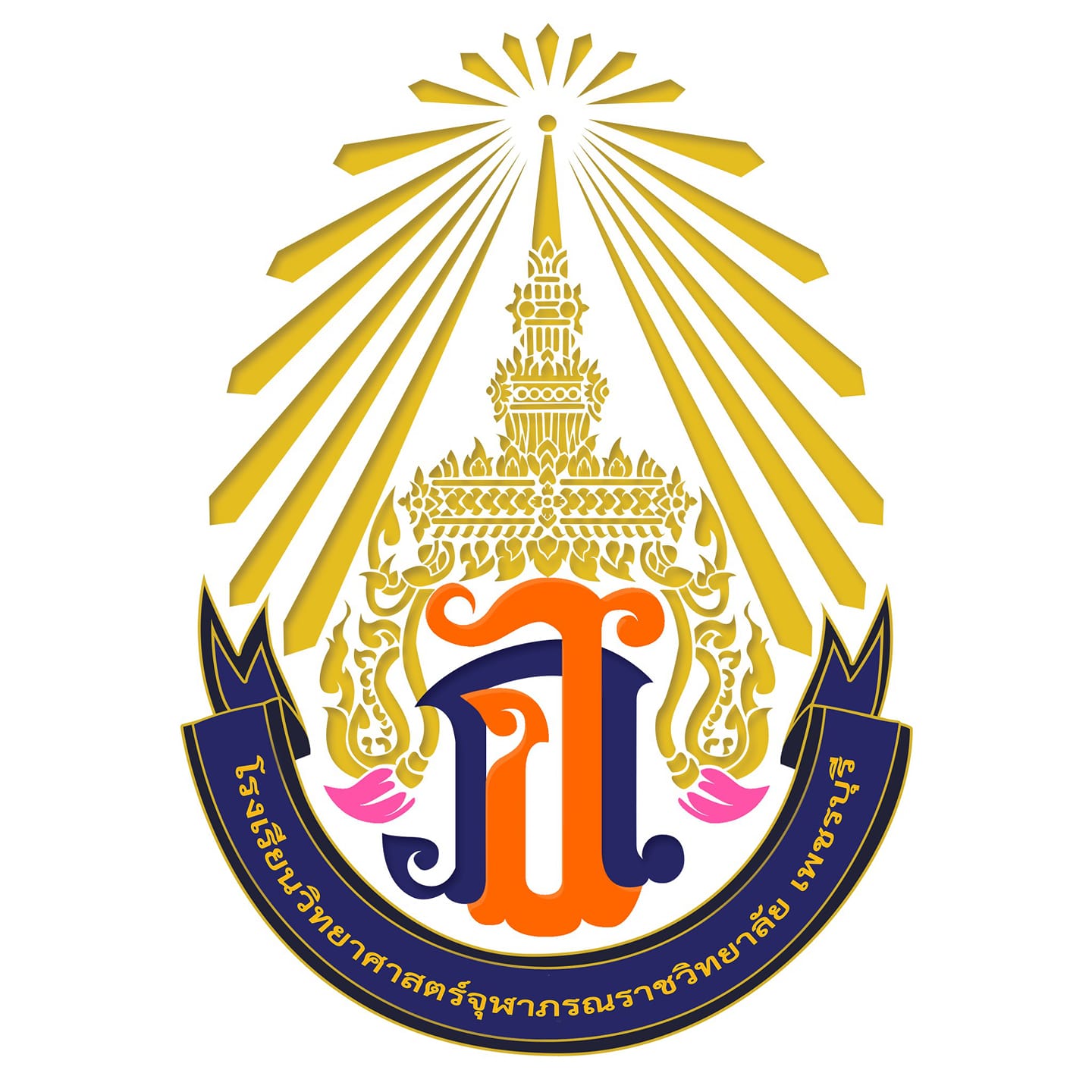 แผนการจัดการเรียนรู้และแผนการประเมินผลการเรียนรู้ ฉบับย่อรายวิชา ส22104   สังคมศึกษา 4       จำนวนหน่วยกิต 1  หน่วยกิต           เวลาเรียน 2 คาบ/สัปดาห์
ชั้นมัธยมศึกษาปีที่ 2					                ภาคเรียนที่ 2 ปีการศึกษา 2562อาจารย์ผู้สอน 1. คำอธิบายรายวิชา                  	ศึกษาความหมายและปัจจัยของการลงทุนและการออม  หลักการผลิตและการนำเทคโนโลยีมาใช้ในการผลิตสินค้าและบริการอย่างมีประสิทธิภาพ กฎหมายที่เกี่ยวกับการคุ้มครองและตัวอย่างการละเมิดทรัพย์สินทางปัญญา ระบบเศรษฐกิจแบบต่างๆ หลักการและผลกระทบของการพึ่งพาอาศัยและการแข่งขันกันทางเศรษฐกิจในภูมิภาคเอเชีย การกระจายของทรัพยากรในโลกที่ส่งผลต่อความสัมพันธ์ทางเศรษฐกิจระหว่างประเทศ การแข่งขันทางการค้าในประเทศและต่างประเทศ ประเภทของตลาด ตัวอย่างของอุปสงค์และอุปทาน กลไกราคาและการกำหนดราคาในระบบเศรษฐกิจ หลักการปรับและเปลี่ยนแปลงราคาสินค้าและบริการ แนวคิดของเศรษฐกิจพอเพียงกับการพัฒนาในระดับต่างๆ หลักการสำคัญของระบบสหกรณ์ ความสัมพันธ์ระหว่างแนวคิดเศรษฐกิจพอเพียงกับหลักการของระบบสหกรณ์เพื่อประยุกต์ใช้ในการพัฒนาเศรษฐกิจชุมชน บทบาทหน้าที่ในการพัฒนาประเทศด้านต่างๆ นโยบาย กิจกรรมทางเศรษฐกิจ และบทบาทอื่นๆ ของรัฐบาลในระบบเศรษฐกิจในสังคมไทย ลักษณะของกลุ่มและการรวมกลุ่มทางเศรษฐกิจในภูมิภาคต่างๆ  สาเหตุ ผลกระทบและแนวทางแก้ไขภาวะเงินเฟ้อและเงินฝืด การค้าและการลงทุนระหว่างประเทศ สาเหตุและวิธีการกีดกันทางด้านการค้าระหว่างประเทศ	โดยใช้กระบวนการสืบสอบ การให้เหตุผลทางเศรษฐศาสตร์ การตัดสินใจ และการแก้ปัญหาอย่างสร้างสรรค์ ในการเรียนรู้การบริหารจัดการเงินออมและการลงทุนภาคครัวเรือน  การสำรวจ การวิเคราะห์สภาพปัจจุบัน กรรมวิธี การประยุกต์ใช้ปรัชญาของเศรษฐกิจพอเพียงในการแก้ปัญหาและพัฒนาการผลิตสินค้าและบริการในท้องถิ่นทั้งด้านเศรษฐกิจ สังคม และสิ่งแวดล้อม การประเมินสภาพ สาเหตุ ผลกระทบและนำเสนอแนวทางการแก้ไขปัญหาการว่างงาน            เพื่อให้ตระหนักถึงปัญหาและความสำคัญของการลงทุนและการออมในสังคมไทย การผลิตสินค้าและบริการอย่างมีประสิทธิภาพ กลไกราคาและการกำหนดราคาในระบบเศรษฐกิจ การรวมกลุ่มทางเศรษฐกิจระหว่างประเทศ การไม่ละเมิดทรัพย์สินทางปัญญา และการดำเนินชีวิตตามหลักปรัชญาของเศรษฐกิจพอเพียง2. มาตรฐาน/ตัวชี้วัด	มาตรฐาน ส 3.1	เข้าใจและสามารถบริหารจัดการทรัพยากรในการผลิตและการบริโภค การใช้ทรัพยากรที่มีอยู่จำกัดได้อย่างมีประสิทธิภาพและคุ้มค่า รวมทั้งเข้าใจหลักการของเศรษฐกิจพอเพียงเพื่อการดำรงชีวิตอย่างมีดุลยภาพ	ส 3.1 ม. 2/1	วิเคราะห์ปัจจัยที่มีผลต่อการลงทุนและการออม	ส 3.1 ม. 2/2 อธิบายปัจจัยการผลิตสินค้าและบริการ และปัจจัยที่มีอิทธิพลต่อการผลิตสินค้าและบริการ	ส 3.1 ม. 2/3 เสนอแนวทางการพัฒนาการผลิตในท้องถิ่นตามปรัชญาของเศรษฐกิจพอเพียง	ส 3.1 ม. 3/1 อธิบายกลไกราคาในระบบเศรษฐกิจ	ส 3.1 ม. 3/2 มีส่วนร่วมในการแก้ไขปัญหาและพัฒนาท้องถิ่นตามหลักปรัชญาของเศรษฐกิจพอเพียง	ส 3.1 ม. 3/3 วิเคราะห์ความสัมพันธ์ระหว่างแนวคิดเศรษฐกิจพอเพียงกับระบบสหกรณ์	มาตรฐาน ส 3.2	เข้าใจระบบและสถาบันทางเศรษฐกิจต่างๆ ความสัมพันธ์ทางเศรษฐกิจและความจำเป็นของการร่วมมือกันทางเศรษฐกิจและสังคมโลก	ส 3.2 ม. 1/4 อภิปรายผลของการมีกฎหมายเกี่ยวกับทรัพย์สินทางปัญญา	ส 3.2 ม. 2/1 อภิปรายระบบเศรษฐกิจแบบต่างๆ	ส 3.2 ม. 2/2 ยกตัวอย่างที่สะท้อนให้เห็นการพึ่งพาอาศัยกัน และการแข่งขันทางเศรษฐกิจในภูมิภาคเอเชีย	ส 3.2 ม. 2/3 วิเคราะห์การกระจายของทรัพยากร ในโลกที่ส่งผลต่อความสัมพันธ์ทางเศรษฐกิจระหว่างประเทศ	ส 3.2 ม. 2/4 วิเคราะห์การแข่งขันทางการค้าในประเทศและต่างประเทศที่ส่งผลต่อคุณภาพ สินค้าปริมาณการผลิตและราคาสินค้า	ส 3.2 ม. 3/1 อธิบายบทบาทหน้าที่ของรัฐบาลในระบบเศรษฐกิจ	ส 3.2 ม. 3/2 แสดงความคิดเห็นต่อนโยบายและกิจกรรมทางเศรษฐกิจของรัฐที่มีต่อบุคคลกลุ่มคนและประเทศชาติ	ส 3.2 ม. 3/3 อภิปรายบทบาทความสำคัญของการรวมกลุ่มทางเศรษฐกิจระหว่างประเทศ	ส 3.2 ม. 3/4 อภิปรายผลกระทบที่เกิดจากภาวะเงินเฟ้อเงินฝืด	ส 3.2 ม. 3/5 วิเคราะห์ผลเสียจากการว่างงานและแนวทางแก้ปัญหา	ส 3.2 ม. 3/6 วิเคราะห์สาเหตุและวิธีการกีดกันทางการค้าในการค้าระหว่างประเทศ3. กำหนดการสอนและจุดประสงค์การเรียนรู้4. แผนการประเมินผลการเรียนรู้และการมอบหมายงานการสอนรายวิชาสังคมศึกษา 4  รหัสวิชา ส22104  ประจำภาคเรียนที่ 2  ปีการศึกษา 2562  ประเมินเป็นอัตราส่วนดังนี้4.1 ประเมินจากแบบฝึกหัดและภาระงาน											40  คะแนน4.2 ประเมินจากการสังเกตพฤติกรรมการเรียนของนักเรียน: จิตพิสัย								10  คะแนน4.3 การสอบกลางภาค													20  คะแนน4.4 การสอบปลายภาค													30  คะแนน															รวม    100 คะแนนรายละเอียดการประเมินผลแต่ละหัวข้อเป็นดังนี้	4.1 ประเมินจากแบบฝึกหัดและภาระงาน (40 คะแนน) ดังตาราง	ก่อนกลางภาค (20 คะแนน)	หลังกลางภาค (20 คะแนน)	4.2 ประเมินจากการสังเกตพฤติกรรมการเรียนของนักเรียน: จิตพิสัย (10 คะแนน)	การประเมินพฤติกรรมการเรียนของนักเรียนรายวิชาสังคมศึกษา 4 รหัสวิชา ส22104 ได้กำหนดหัวข้อการประเมิน ดังแสดงในตารางต่อไปนี้ประเมินจากการสอบกลางภาค (20 คะแนน)กำหนดสอบกลางภาคเวลาใช้สอบ 1 ชั่วโมง สาระการเรียนรู้ ลักษณะ และจำนวนข้อสอบที่ใช้มีรายละเอียดดังนี้4.4 ประเมินจากการสอบปลายภาค (30 คะแนน)    กำหนดสอบปลายภาคเวลาใช้สอบ 1 ชั่วโมง สาระการเรียนรู้ ลักษณะ และจำนวนข้อสอบที่ใช้มีรายละเอียดดังนี้คณะกรรมการจัดทำแผนการจัดการเรียนรู้ รายวิชา สังคมศึกษา4 (ส22101)ชั้นมัธยมศึกษาปีที่ 2  ภาคเรียนที่ 2  ปีการศึกษา 2562ณ โรงเรียนมหิดลวิทยานุสรณ์ (วันที่ 1-2 มิถุนายน 2562)สัปดาห์ที่ชั่วโมงที่สาระการเรียนรู้ตัวชี้วัด/จุดประสงค์การเรียนรู้วิธีการสอน/กิจกรรมสื่อการสอน/แหล่งเรียนรู้11ปฐมนิเทศ
 ตัวชี้วัด ลักษณะเนื้อหาวิชา วิธีการเรียนการสอน การวัดผลและการประเมินผล1. เข้าใจในขอบข่ายภาพรวมของเนื้อหาวิชาและนำไปประยุกต์ใช้ได้2. เข้าใจตรงกันเกี่ยวกับกิจกรรมการเรียนการสอนมาตรฐานการเรียนรู้กฎเกณฑ์ในชั้นเรียนเกณฑ์การวัดและประเมินผล    ขอบข่ายการเรียนรู้วิชาสังคมศึกษา 41. แผนการเรียนรู้และแผนการเรียนรู้ฉบับย่อ2. เกณฑ์การวัดและประเมินผล
3. แบบทดสอบก่อนเรียน1-42-7(6 ชั่วโมง)1. การออมนั้นสำคัญไฉน? ความหมายและความสำคัญขอบการลงทุนและการออมต่อระบบเศรษฐกิจ การบริหารจัดการเงินออมและการลงทุน ภาคครัวเรือน ปัจจัยของการลงทุนและการออมคือ อัตราดอกเบี้ย รวมทั้งปัจจัยอื่น ๆ เช่น ค่าของเงิน เทคโนโลยี การคาดเดาเกี่ยวกับอนาคต ปัญหาของการลงทุนและการออมในสังคมไทย ความหมาย  ความสำคัญ และหลักการผลิตสินค้าและบริการอย่างมีประสิทธิภาพ สำรวจการผลิตสินค้าในท้องถิ่น  ว่ามีการผลิตอะไรบ้าง  ใช้วิธีการผลิตอย่างไร    มีปัญหาด้านใดบ้าง มีการนำเทคโนโลยีอะไรมาใช้ที่มีผลต่อการผลิตสินค้าและบริการ นำหลักการผลิตมาวิเคราะห์การผลิตสินค้าและบริการในท้องถิ่นทั้งด้านเศรษฐกิจ  สังคม  และสิ่งแวดล้อม ความหมายและความสำคัญของทรัพย์สินทางปัญญา กฎหมายที่เกี่ยวกับการคุ้มครองทรัพย์สินทางปัญญาพอสังเขป ตัวอย่างการละเมิดแห่งทรัพย์สินทางปัญญาแต่ละประเภทตัวชี้วัด
ส 3.1 ม. 2/1 วิเคราะห์ปัจจัยที่มีผลต่อการลงทุนและการออมส 3.1 ม. 2/2 อธิบายปัจจัยการผลิตสินค้าและบริการ และปัจจัยที่มีอิทธิพลต่อการผลิตสินค้าและบริการส 3.2 ม. 1/4 อภิปรายผลของการมีกฎหมายเกี่ยวกับทรัพย์สินทางปัญญา
จุดประสงค์การเรียนรู้1. อภิปรายความหมายและความสำคัญของการลงทุนและการออมต่อระบบเศรษฐกิจได้ถูกต้อง2. เสนอแนวทางการบริหารจัดการเงินออมและการลงทุนภาคครัวเรือนได้อย่างเหมาะสม3. วิเคราะห์ปัจจัยที่ส่งผลต่อการลงทุนและการออมในสังคมไทยได้อย่างมีเหตุผล4. วิเคราะห์การผลิตสินค้าและบริการในท้องถิ่น ทั้งด้านเศรษฐกิจ  สังคม  และสิ่งแวดล้อมได้สอดคล้องกับหลักการผลิต5. ยกตัวอย่างกฎหมายที่คุ้มครองทรัพย์สินทางปัญญาแต่ละประเภทได้อย่างถูกต้อง1. กระบวนการสืบสอบ 2. กระบวนการ
แก้ปัญหาอย่างสร้างสรรค์3. กระบวนการนิรนัย4. กระบวนการอุปนัย5. การให้เหตุผลทางเศรษฐศาสตร์6. วิธีการสอนแบบกรณีตัวอย่าง7. รูปแบบการเรียนรู้
แบบร่วมมือ8. เทคนิคกระบวนการ
กลุ่ม9. Graphic Organizer10. เทคนิคการสะท้อนคิด1. เอกสารประกอบการสอน
2. PowerPoint การลงทุน การออมและการผลิต3. วีดิทัศน์ การลงทุน การออมและการผลิต4. ข่าว/บทความ 5. เว็บไซต์ที่เกี่ยวข้อง เช่น - ศูนย์คุ้มครองผู้ใช้บริการทางการเงิน - กรมทรัพย์สินทางปัญญา6. เอกสาร/หนังสือ/ตำราที่เกี่ยวข้อง เช่น - เงินทองของมีค่า- 51 คำถามเรียนรู้เศรษฐศาสตร์ใกล้ตัว7. แหล่งเรียนรู้ในท้องถิ่นสัปดาห์ที่ชั่วโมงที่สาระการเรียนรู้ตัวชี้วัด/จุดประสงค์การเรียนรู้วิธีการสอน/กิจกรรมสื่อการสอน/แหล่งเรียนรู้4-98-18(11 ชั่วโมง)2.  ระบบเศรษฐกิจ: กลไกราคา ตลาด และบทบาทของรัฐบาล ความหมายและประเภทของตลาด ความหมายและตัวอย่างของอุปสงค์และอุปทาน ความหมายและความสำคัญของกลไกราคาและการกำหนดราคาในระบบเศรษฐกิจ หลักการปรับและเปลี่ยนแปลงราคาสินค้าและบริการ ระบบเศรษฐกิจแบบต่างๆ   บทบาทหน้าที่ของรัฐบาลในการพัฒนาประเทศในด้านต่าง ๆ  บทบาทและกิจกรรมทางเศรษฐกิจของรัฐบาล เช่นการผลิตสินค้าและบริการสาธารณะที่เอกชนไม่ดำเนินการ เช่นไฟฟ้า ถนน โรงเรียน      - บทบาทการเก็บภาษีเพื่อพัฒนาประเทศของรัฐในระดับต่าง ๆ        - บทบาทการแทรกแซงราคาระดับต่าง ๆ        - บทบาทการแทรกแซงราคาและการควบคุมราคาเพื่อการแจกจ่ายและการจัดสรรในทางเศรษฐกิจ บทบาทอื่นของรัฐบาลในระบบเศรษฐกิจในสังคมไทยตัวชี้วัดส 3.2 ม. 2/1 อภิปรายระบบเศรษฐกิจแบบต่างๆส 3.1 ม. 3/1 อธิบายกลไกราคาในระบบเศรษฐกิจส 3.2 ม. 3/1 อธิบายบทบาทหน้าที่ของรัฐบาลในระบบเศรษฐกิจจุดประสงค์การเรียนรู้1. อภิปรายกลไกราคาในระบบเศรษฐกิจแบบต่างๆ ได้อย่างมีเหตุผล2. เปรียบเทียบตลาดในระบบเศรษฐกิจ แต่ละประเภทได้ถูกต้อง3. วิเคราะห์บทบาทหน้าที่ของรัฐบาลที่มีต่อการพัฒนาประเทศในด้านต่างๆ ได้ครอบคลุมสาระสำคัญ1. กระบวนการสืบสอบ 2. กระบวนการแก้ปัญหา3. กระบวนการนิรนัย4. กระบวนการอุปนัย5. การให้เหตุผลทางเศรษฐศาสตร์6. วิธีการสอนแบบกรณีตัวอย่าง7. รูปแบบการเรียนรู้
แบบร่วมมือ8. เทคนิคกระบวนการ
กลุ่ม9. Graphic Organizer10. เทคนิคการสะท้อนคิด1. เอกสารประกอบการสอน
2. PowerPoint ระบบเศรษฐกิจ3. วีดิทัศน์ ระบบเศรษฐกิจ4. ข่าว/บทความ 5. เว็บไซต์ที่เกี่ยวข้อง เช่น - ศูนย์วิจัย TDRI - ตลาดหลักทรัพย์ - ธนาคารแห่งประเทศไทย6. เอกสาร/หนังสือ/ตำราที่เกี่ยวข้อง เช่น - หนังสือเศรษฐศาสตร์เล่มเดียวอยู่  - โลกนี้ไม่มีอะไรฟรี - มือที่มองไม่เห็น- CARTOONOMICS: เศรษฐศาสตร์ฉบับการ์ตูน - 51 คำถามเรียนรู้เศรษฐศาสตร์ใกล้ตัว7. แหล่งเรียนรู้ในท้องถิ่น8-18(11 ชั่วโมง)2.  ระบบเศรษฐกิจ: กลไกราคา ตลาด และบทบาทของรัฐบาล ความหมายและประเภทของตลาด ความหมายและตัวอย่างของอุปสงค์และอุปทาน ความหมายและความสำคัญของกลไกราคาและการกำหนดราคาในระบบเศรษฐกิจ หลักการปรับและเปลี่ยนแปลงราคาสินค้าและบริการ ระบบเศรษฐกิจแบบต่างๆ   บทบาทหน้าที่ของรัฐบาลในการพัฒนาประเทศในด้านต่าง ๆ  บทบาทและกิจกรรมทางเศรษฐกิจของรัฐบาล เช่นการผลิตสินค้าและบริการสาธารณะที่เอกชนไม่ดำเนินการ เช่นไฟฟ้า ถนน โรงเรียน      - บทบาทการเก็บภาษีเพื่อพัฒนาประเทศของรัฐในระดับต่าง ๆ        - บทบาทการแทรกแซงราคาระดับต่าง ๆ        - บทบาทการแทรกแซงราคาและการควบคุมราคาเพื่อการแจกจ่ายและการจัดสรรในทางเศรษฐกิจ บทบาทอื่นของรัฐบาลในระบบเศรษฐกิจในสังคมไทยตัวชี้วัดส 3.2 ม. 2/1 อภิปรายระบบเศรษฐกิจแบบต่างๆส 3.1 ม. 3/1 อธิบายกลไกราคาในระบบเศรษฐกิจส 3.2 ม. 3/1 อธิบายบทบาทหน้าที่ของรัฐบาลในระบบเศรษฐกิจจุดประสงค์การเรียนรู้1. อภิปรายกลไกราคาในระบบเศรษฐกิจแบบต่างๆ ได้อย่างมีเหตุผล2. เปรียบเทียบตลาดในระบบเศรษฐกิจ แต่ละประเภทได้ถูกต้อง3. วิเคราะห์บทบาทหน้าที่ของรัฐบาลที่มีต่อการพัฒนาประเทศในด้านต่างๆ ได้ครอบคลุมสาระสำคัญ1. กระบวนการสืบสอบ 2. กระบวนการแก้ปัญหา3. กระบวนการนิรนัย4. กระบวนการอุปนัย5. การให้เหตุผลทางเศรษฐศาสตร์6. วิธีการสอนแบบกรณีตัวอย่าง7. รูปแบบการเรียนรู้
แบบร่วมมือ8. เทคนิคกระบวนการ
กลุ่ม9. Graphic Organizer10. เทคนิคการสะท้อนคิด1. เอกสารประกอบการสอน
2. PowerPoint ระบบเศรษฐกิจ3. วีดิทัศน์ ระบบเศรษฐกิจ4. ข่าว/บทความ 5. เว็บไซต์ที่เกี่ยวข้อง เช่น - ศูนย์วิจัย TDRI - ตลาดหลักทรัพย์ - ธนาคารแห่งประเทศไทย6. เอกสาร/หนังสือ/ตำราที่เกี่ยวข้อง เช่น - หนังสือเศรษฐศาสตร์เล่มเดียวอยู่  - โลกนี้ไม่มีอะไรฟรี - มือที่มองไม่เห็น- CARTOONOMICS: เศรษฐศาสตร์ฉบับการ์ตูน - 51 คำถามเรียนรู้เศรษฐศาสตร์ใกล้ตัว7. แหล่งเรียนรู้ในท้องถิ่น10สอบกลางภาคสอบกลางภาคสอบกลางภาคสอบกลางภาคสอบกลางภาค11-1321-26(6 ชั่วโมง)3.  ภาวะการเงินในระบบเศรษฐกิจ  ผลกระทบที่เกิดจากภาวะเงินเฟ้อ เงินฝืด ความหมายสาเหตุและแนวทางแก้ไขภาวะเงินเฟ้อ เงินฝืด สภาพและสาเหตุปัญหาการว่างงาน ผลกระทบจากปัญหาการว่างงาน แนวทางการแก้ไขปัญหาการว่างงาน นโยบาย และกิจกรรมทางเศรษฐกิจของรัฐบาลตัวชี้วัดส 3.2 ม. 3/4 อภิปรายผลกระทบที่เกิดจากภาวะเงินเฟ้อเงินฝืดส 3.2 ม. 3/5 วิเคราะห์ผลเสียจากการว่างงานและแนวทางแก้ปัญหาส 3.2 ม. 3/2 แสดงความคิดเห็นต่อนโยบายและกิจกรรมทางเศรษฐกิจของรัฐที่มีต่อบุคคลกลุ่มคนและประเทศชาติจุดประสงค์การเรียนรู้ 1. นิยามคำจำกัดความของเงินเฟ้อ เงินฝืดและการว่างงานได้ถูกต้อง 2. วิเคราะห์ผลกระทบของภาวะเงินเฟ้อ เงินฝืดและการว่างงานที่มีต่อระบบเศรษฐกิจได้อย่างสมเหตุสมผล3. อภิปรายนโยบาย และกิจกรรมทางเศรษฐกิจของรัฐบาลได้โดยสังเขป1. กระบวนการสืบสอบ 2. กระบวนการแก้ปัญหา3. กระบวนการนิรนัย4. กระบวนการอุปนัย5. การให้เหตุผลทางเศรษฐศาสตร์6. วิธีการสอนแบบกรณีตัวอย่าง7. วิธีสอนแฮร์บาร์ต8. การเรียนรู้แบบร่วมมือ 9. เทคนิคกระบวนการ
กลุ่ม10. Graphic Organizer11. เทคนิคการสะท้อนคิด1. เอกสารประกอบการสอน
2. PowerPoint เงินเฟ้อ เงินฝืด การว่างงาน3. วีดิทัศน์ เงินเฟ้อ 
เงินฝืด การว่างงาน4. ข่าว/บทความ 5. เว็บไซต์ที่เกี่ยวข้อง เช่น - ตลาดหลักทรัพย์  - ธนาคารแห่ง
ประเทศไทย6. เอกสาร/หนังสือ/ตำราที่เกี่ยวข้อง เช่น - หนังสือเศรษฐศาสตร์เล่มเดียวอยู่  - โลกนี้ไม่มีอะไรฟรี - CARTOONOMICS: เศรษฐศาสตร์ฉบับการ์ตูน- 51 คำถามเรียนรู้เศรษฐศาสตร์ใกล้ตัว14-1727-33(7 ชั่วโมง)4.  การค้าระหว่างประเทศ: การแข่งขัน การพึ่งพา และการรวมกลุ่มทางเศรษฐกิจ การแข่งขันทางการค้าในประเทศและต่างประเทศ การกระจายของทรัพยากรในโลกที่ส่งผลต่อความสัมพันธ์ทางเศรษฐกิจระหว่างประเทศ เช่น  น้ำมัน  ป่าไม้  ทองคำ  ถ่านหิน  แร่ เป็นต้น หลักการและผลกระทบการพึ่งพาอาศัยกัน และการแข่งขันกันทางเศรษฐกิจในภูมิภาคเอเชีย บทบาทความสำคัญของการรวมกลุ่มทางเศรษฐกิจระหว่างประเทศ ลักษณะของการรวมกลุ่มทางเศรษฐกิจ กลุ่มทางเศรษฐกิจในภูมิภาคต่างๆ       -  ระดับการรวมกลุ่มทางเศรษฐกิจ
       -  ประเภทการรวมกลุ่มทางเศรษฐกิจ       - องค์การความร่วมมือทางเศรษฐกิจ เช่น AEC LAFTA  NAFTA EFTA  EU APEC  OPEC  WTO  IMF การค้าและการลงทุนระหว่างประเทศ สาเหตุและวิธีการกีดกันทางการค้าในการค้าระหว่างประเทศตัวชี้วัดส 3.2 ม. 2/4 วิเคราะห์การแข่งขันทางการค้าในประเทศและต่างประเทศที่ส่งผลต่อคุณภาพสินค้าปริมาณการผลิตและราคาสินค้าส 3.2 ม. 2/3 วิเคราะห์การกระจายของทรัพยากร ในโลกที่ส่งผลต่อความสัมพันธ์ทางเศรษฐกิจระหว่างประเทศส 3.2 ม. 2/2 ยกตัวอย่างที่สะท้อนให้เห็นการพึ่งพาอาศัยกัน และการแข่งขันทางเศรษฐกิจในภูมิภาคเอเชียส 3.2 ม. 3/3 อภิปรายบทบาทความสำคัญของการรวมกลุ่มทางเศรษฐกิจระหว่างประเทศส 3.2 ม. 3/6 วิเคราะห์สาเหตุและวิธีการกีดกันทางการค้าในการค้าระหว่างประเทศจุดประสงค์การเรียนรู้  1. ประเมินผลที่เกิดขึ้นจากการแข่งขันทางการค้าในประเทศและต่างประเทศได้อย่างมีเหตุผล  2. อภิปรายความสัมพันธ์ทางเศรษฐกิจระหว่างประเทศที่เป็นผลมาจากการกระจายของทรัพยากรในโลกได้อย่างมีเหตุผล  3. วิเคราะห์หลักการและผลกระทบจากการพึ่งพาอาศัยกัน และการแข่งขันกันทางเศรษฐกิจในภูมิภาคเอเชียได้ชัดเจน  4. วิเคราะห์บทบาทการรวมกลุ่มทางเศรษฐกิจระหว่างประเทศได้ครอบคลุมสาระสำคัญ5. ยกตัวอย่างวิธีการกีดกันทางการค้าระหว่าง
ประเทศได้ถูกต้อง1. กระบวนการสืบสอบ 2. กระบวนการแก้ปัญหา3. กระบวนการนิรนัย4. กระบวนการอุปนัย5. กระบวนการเผชิญสถานการณ์6. การให้เหตุผลทางเศรษฐศาสตร์7. วิธีการสอนแบบกรณีตัวอย่าง8. รูปแบบการเรียนรู้
แบบร่วมมือ9. เทคนิคกระบวนการ
กลุ่ม10. Graphic Organizer11. เทคนิคการสะท้อนคิด1. เอกสารประกอบการสอน
2. PowerPoint การค้าและการรวมกลุ่มระหว่างประเทศ3. วีดิทัศน์ การค้าและการรวมกลุ่มระหว่างประเทศ4. ข่าว/บทความ 5. เว็บไซต์ที่เกี่ยวข้อง เช่น - กรมส่งเสริมการค้าระหว่างประเทศ - ธนาคารแห่งประเทศไทย6. เอกสาร/หนังสือ/ตำราที่เกี่ยวข้อง เช่น - หนังสือเศรษฐศาสตร์เล่มเดียวอยู่  - โลกนี้ไม่มีอะไรฟรี - CARTOONOMICS: เศรษฐศาสตร์ฉบับการ์ตูน - WHY? ไขปริศนารอบโลก: เงินและเศรษฐศาสตร์  
- 51 คำถามเรียนรู้เศรษฐศาสตร์ใกล้ตัว17-1934-38(5 ชั่วโมง)5.  เศรษฐกิจพอเพียงกับการพัฒนาท้องถิ่น หลักการและเป้าหมายปรัชญาของเศรษฐกิจพอเพียง สำรวจและวิเคราะห์ปัญหาการผลิตสินค้าและบริการในท้องถิ่น ประยุกต์ใช้ปรัชญาของเศรษฐกิจพอเพียงในการผลิตสินค้าและบริการในท้องถิ่น สำรวจสภาพปัจจุบันปัญหาท้องถิ่นทั้งทางด้านสังคม เศรษฐกิจและสิ่งแวดล้อม วิเคราะห์ปัญหาของท้องถิ่นโดยใช้ปรัชญาของเศรษฐกิจพอเพียง แนวทางการแก้ไขและพัฒนาท้องถิ่นตามปรัชญาของเศรษฐกิจพอเพียง แนวคิดของเศรษฐกิจพอเพียงกับการพัฒนาในระดับต่าง ๆ  หลักการสำคัญของระบบสหกรณ์ ความสัมพันธ์ระหว่างแนวคิดเศรษฐกิพอเพียงกับหลักการและระบบของสหกรณ์เพื่อประยุกต์ใช้ในการพัฒนาเศรษฐกิจชุมชนตัวชี้วัดส 3.1 ม. 2/3 เสนอแนวทางการพัฒนาการผลิตในท้องถิ่นตามปรัชญาของเศรษฐกิจพอเพียงส 3.1 ม. 3/2 มีส่วนร่วมในการแก้ไขปัญหาและพัฒนาท้องถิ่นตามหลักปรัชญาของเศรษฐกิจพอเพียงส 3.1 ม. 3/3 วิเคราะห์ความสัมพันธ์ระหว่างแนวคิดเศรษฐกิจพอเพียงกับระบบสหกรณ์จุดประสงค์การเรียนรู้ 1. ประยุกต์หลักปรัชญาของเศรษฐกิจพอเพียงมาใช้ในการแก้ปัญหา และพัฒนาท้องถิ่นได้อย่างเหมาะสม 2. อภิปรายความสัมพันธ์ระหว่างแนวคิดเศรษฐกิจพอเพียงกับหลักการและระบบของสหกรณ์เพื่อประยุกต์ใช้ในการพัฒนาเศรษฐกิจชุมชนได้อย่างเหมาะสม 3. สะท้อนคุณค่าปรัชญาของเศรษฐกิจพอเพียงที่มีต่อทางการแก้ไขและพัฒนาท้องถิ่นได้อย่างชัดเจน1. กระบวนการสืบสอบ 2. กระบวนการแก้ปัญหาอย่างสร้างสรรค์3. กระบวนการนิรนัย4. กระบวนการอุปนัย5. การให้เหตุผลทางเศรษฐศาสตร์6. วิธีการสอนแบบกรณีตัวอย่าง7. รูปแบบการเรียนรู้
แบบร่วมมือ8. เทคนิคกระบวนการ
กลุ่ม9. รูปแบบการสอนเพื่อ
พัฒนาจิตพิสัย10. Graphic Organizer11. เทคนิคการสะท้อนคิด1. เอกสารประกอบการสอน
2. PowerPoint เศรษฐกิจพอเพียง3. วีดิทัศน์ เศรษฐกิจพอเพียง4. ข่าว/บทความ 5. เว็บไซต์ที่เกี่ยวข้อง เช่น - มูลนิธิชัยพัฒนา - สำนักงาน กปร6. เอกสาร/ตำรา/หนังสือ ที่เกี่ยวข้อง เช่น - ครอบครัวตึ๋งหนืด - เศรษฐกิจพอเพียงกับการพัฒนาที่ยั่งยืน- ถอดรหัสปรัชญาของเศรษฐกิจพอเพียงสู่การสอนกระบวนการคิด - คำสอนพ่อ - กระตุกต่อมคิดชีวิตพอเพียง - ชาวบ้านชวนคิด - ภาพนิมิตการพัฒนา7. แหล่งเรียนรู้ในท้องถิ่น20สอบปลายภาคสอบปลายภาคสอบปลายภาคสอบปลายภาคสอบปลายภาครายการรูปแบบของงานชั่วโมงมอบหมายงานชั่วโมงที่กำหนดส่งเวลาที่นักเรียนควรใช้คะแนน1.  การนำเสนอแผนการลงทุนการผลิตในชุมชนงานกลุ่ม273 สัปดาห์102.  วิเคราะห์กลไกราคาและบทบาทของรัฐบาลในระบบเศรษฐกิจจากข่าวหรือบทความงานเดี่ยว8175 สัปดาห์10รวมรวมรวมรวมรวม20รายการรูปแบบของงานชั่วโมงมอบหมายงานชั่วโมงที่กำหนดส่งเวลาที่นักเรียนควรใช้คะแนน1. การจดบันทึกในสมุด การทำแบบฝึกหัด และใบงานงานเดี่ยวทุกสัปดาห์4020 สัปดาห์102. การนำเสนอแนวทางการแก้ไขปัญหาและพัฒนาท้องถิ่นตามหลักปรัชญาของเศรษฐกิจพอเพียงงานกลุ่ม2137-38 8 สัปดาห์10รวมรวมรวมรวมรวม20หัวข้อการประเมินผลการประเมินผลการประเมินผลการประเมินผลการประเมินผลการประเมินหัวข้อการประเมินดีเยี่ยม (5)ดีมาก (4) ดี (3)ปานกลาง (2)ต้องปรับปรุง (1)พฤติกรรมทางด้านความรับผิดชอบ1.  ส่งงานตามที่กำหนด2.  มีความละเอียดรอบคอบในการทำงานและทำงานด้วยความเอาใจใส่พฤติกรรมทางด้านความมีระเบียบวินัย3.  ความมีระเบียบและรอบคอบ4.  ปฏิบัติตามระเบียบ กฎ ข้อบังคับของโรงเรียนอย่างเคร่งครัดพฤติกรรมทางด้านความซื่อสัตย์5.  เข้าชั้นเรียนตรงเวลา6.  ความพยายามทำงานด้วยตนเองจนสำเร็จพฤติกรรมทางด้านความเสียสละ7.  มีพฤติกรรมส่งเสริมประชาธิปไตย8.  ช่วยเหลืองานส่วนรวมพฤติกรรมทางด้านสัมมาคารวะ9.  มีความอ่อนน้อมถ่อมตน10.  พูดจาสุภาพหน่วยการเรียนรู้และตัวชี้วัดลักษณะและจำนวนข้อสอบจำนวนข้อคะแนน1. การออมนั้นสำคัญไฉน?- ปรนัยชนิดเลือกตอบ  4 ตัวเลือก- อัตนัย 1 ข้อ91352. ระบบเศรษฐกิจ: กลไกราคา ตลาด และบทบาทของรัฐบาล- ปรนัยชนิดเลือกตอบ  4 ตัวเลือก- อัตนัย 1 ข้อ21175รวม- ปรนัย  (3 ข้อ :  1 คะแนน)- อัตนัย  30 ข้อ2 ข้อ1010หน่วยการเรียนรู้และตัวชี้วัดลักษณะและจำนวนข้อสอบจำนวนข้อคะแนน3.  ภาวะการเงินในระบบเศรษฐกิจ- ปรนัยชนิดเลือกตอบ 4 ตัวเลือก- อัตนัย 141754.  การค้าระหว่างประเทศ: การแข่งขัน การพึ่งพา และการรวมกลุ่มทางเศรษฐกิจ- ปรนัยชนิดเลือกตอบ 4 ตัวเลือก- อัตนัย181955.  เศรษฐกิจพอเพียงกับการพัฒนาท้องถิ่น- ปรนัยชนิดเลือกตอบ  4 ตัวเลือก84รวม- ปรนัย  (2 ข้อ :  1 คะแนน)- อัตนัย  40 ข้อ2 ข้อ20101.  อาจารย์ ดร.ชัยรัตน์โตศิลาคณะศึกษาศาสตร์  มหาวิทยาลัยศิลปากรผู้เชี่ยวชาญ2.  นายชัยนันท์จินะพรมครู รร.วิทยาศาสตร์จุฬาภรณราชวิทยาลัย เชียงรายประธาน3.  นางอัจฉริยาเจริญภัทราวุฒิครู รร.วิทยาศาสตร์จุฬาภรณราชวิทยาลัย พิษณุโลกรองประธาน4.  นางสาวปรารถนา  พิศพันธ์ครู รร.วิทยาศาสตร์จุฬาภรณราชวิทยาลัย ลพบุรีกรรมการ5.  นางสาวพัชราภรณ์น้อยจันทร์ครู รร.วิทยาศาสตร์จุฬาภรณราชวิทยาลัย เลยกรรมการ6.  นางสาวทิพากรการสรรพ์ครู รร.วิทยาศาสตร์จุฬาภรณราชวิทยาลัย มุกดาหารกรรมการ7.  นางสาวปวีณาบุญฤกษ์ครู รร.วิทยาศาสตร์จุฬาภรณราชวิทยาลัย บุรีรัมย์กรรมการ8.  นางสาวนันธิญาอ้วนศรีเมืองครู รร.วิทยาศาสตร์จุฬาภรณราชวิทยาลัย ปทุมธานีกรรมการ9.  นางสาวประไพพรรณศุกระศรครู รร.วิทยาศาสตร์จุฬาภรณราชวิทยาลัย ชลบุรีกรรมการ10.  นางสาวสุรีพรบัวแก้วครู รร.วิทยาศาสตร์จุฬาภรณราชวิทยาลัย นครศรีธรรมราชกรรมการ11.  นายณัฐพลยอดโมราครู รร.วิทยาศาสตร์จุฬาภรณราชวิทยาลัย ตรังกรรมการ12.  นายพิชชากรกลิ่นเขียวครู รร.วิทยาศาสตร์จุฬาภรณราชวิทยาลัย สตูลกรรมการ13.  นายภูริทัศน์สุกนวลครู รร.วิทยาศาสตร์จุฬาภรณราชวิทยาลัย เพชรบุรีเลขานุการ14.  นางกิริยาภูเงินครู รร.วิทยาศาสตร์จุฬาภรณราชวิทยาลัย เพชรบุรีผู้ประสานงาน